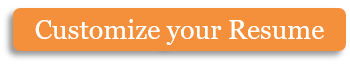 Compétence 1	Compétence 2	Compétence 3 	Compétence 4	Langue 1                                            Langue 2                                            Langue 3                                            